Wiped Out Grocery List ~ Week 3Vegetables: (Organic as much as possible)1 garlic 2 sweet onion + 1 red onion1 head broccoli1 Zucchini2-3 cups Brussels Sprouts2 Rutabagas4 Plum tomatoes (PLUS any extra you want for 4-5 salads/wraps)1 bunch Asparagus (fresh or frozen)1 head cauliflower (for Sat) Lettuce – for 3 salads & 1 wrap (Can use your Romaine here, or get arugula/spinach/ mixed greens, anything EXCEPT Iceberg.  Spinach – 8 oz +1 bags (smoothies & Frittata)Veggies you want for your 4 salads/wraps (organic as much as possible: Tomatoes, mushrooms, peppers, cucumber, onion, carrots, broccoli, cauliflower, etc.)Fruit: (Organic as much as possible)1 apples 2 bananas1 grapefruit (red)2 pieces of fruit of choice (plum, peach, etc.)For smoothies, choice of frozen: mango strawberries, blueberries, pineapple, papaya, orange (3-4 cups of frozen fruit TOTAL)2 Haas Avocados 3 lemonsMeat:8 oz. lean meat for Salads (can get in-house roasted tky from Whole food, OR you can use pre-made chicken, turkey burger, etc.)4 boneless/skinless chicken breast (free range & antibiotics/hormones free) Small package of nitrate free bacon (IF you need to replace)1 (or 2!) x 1 lb. pork tenderloin (hint: you may want to double this recipe!)Fish & Seafood:1 can Tuna 2 x 5 oz. Salmon Steaks (Boneless & Skinless.  Try to get wild and NOT previously frozen) Eggs:9 eggs (organic, free range, & hormone/antibiotic free if possible) Miscellaneous:4 oz. Greek Plain YogurtDijon Mustard (if you don’t already have)1 container Chicken Stock (low sodium) for Mashed Cauliflower & Rutabaga (Optional – if need to replace) – for Choc & Coconut Superfood Shake): Coconut milk OR almond milk, Cacao (raw unprocessed cocoa), goji berries, coconut butterFresh Herbs: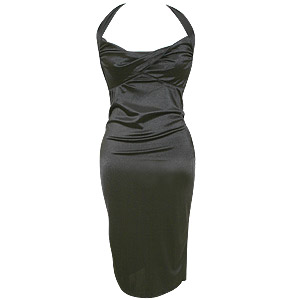 Fresh Rosemary (not optional)Fresh Thyme / (or dried- you should already have dried)Fresh Flat Leaf Parsley Supplements: 2 Protein Bars Ingredients you should ALREADY have: items in bold- you will need for this weekProtein PowderDaily Women’s Multi Vitamin(Optional) Super Greens (by Amazing Grass or something similar)Almond ButterReplenish your Trail Mix & Protein Bars as necessary:For Trail Mix #1: ½ cup ground flax seeds, 1 cup raw pumpkin seeds, 1 cup raw sunflower seeds, 3 cups shredded unsweetened coconut, 4 cups raw slivered almonds, ½ cup unsweetened dried cherries OR Raisins  (choose ONLY mix #1 or #2, not both)For Trail Mix #2: 1/2 cup raw walnuts, 1/2 cup almonds, 1/2 cup pecans, 1/2 cup raw pumpkin seeds, 1/2 cup sunflower seeds, 1/4 cup chopped dried apricots, 1/4 cup dried cranberries (sweetened with apple juice), 1/4 cup dried unsweetened blueberries, 1/4 cup dried golden raisonsPROTEIN BAR Option #1: You’ll need 1.25 cups slivered almonds, 1 cup pecans, 1/3 cup ground flax meal, 7 large Medjool dates, 1/3 cup dried unsweetened cherries, 1/3 cup dried apricotsPROTEIN BAR Option #2: You’ll need ½ cup slivered almonds, ½ cup chopped pecans, 1/2 cup dried cranberries or blueberries, 1/4 cup unsweetened coconut Almond Butter (100% almonds- I get the 365 brand from Whole Foods)Cold-Pressed Coconut Oil (I usually get Artisana or Spectrum Naturals from WF)Extra Virgin Olive Oil Aged Balsamic vinegar – (no high fructose corn syrup) Apple Cider VinegarBottle of white wineHoney Mustard (organic if possible)Raw Organic Honey OR jar of Coconut Sugar1 Jar of Tomato Sauce (my fav is Mario Batali Marinara)1 package almond meal, aka: almond flour (at Whole foods)1 (14 oz.) can chopped tomatoesVanilla Extract (NO HFCS)Baking SodaCoffee and/or Tea bags (OPTIONAL)Spices: items in bold- you will need for this weekSea Salt or Kosher SaltFreshly Ground Pepper Dried Onion Powder Garlic Powder Thyme Basil Dried Parsley Pumpkin Pie Spice Cardamom Ground Ginger Cumin Cayenne Pepper Red Pepper Flakes Tarragon Oregano Cinnamon